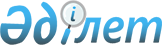 Қазақстан Республикасы Үкiметiнiң 1995 жылғы 12 қаңтардағы N 56 қаулысына өзгерiстер енгiзу туралы
					
			Күшін жойған
			
			
		
					Қазақстан Республикасы Үкiметiнiң Қаулысы 1996 жылғы 30 сәуiрдегi N 534. Күші жойылды - ҚР Үкіметінің 2005 жылғы 9 ақпандағы N 124 қаулысымен



      Қазақстан Республикасының Үкiметi қаулы етедi: 



      "1996-1998 жылдарға арналған реформаларды тереңдету жөнiндегi Қазақстан Республикасы Үкiметiнiң iс-қимыл жоспары және 1996 жылға арналған реформаларды тереңдету жөнiндегi Қазақстан Республикасы Үкiметi шараларының кең ауқымды жоспары туралы" Қазақстан Республикасы Үкiметiнiң 1996 жылғы 12 қаңтардағы N 56 қаулысына (Қазақстан Республикасының ПҮАЖ-ы, 1996 ж., N 3, 17-құжат) мынадай өзгерiстер енгiзiлсiн: 



      "1996-1998 жылдарға арналған реформаларды тереңдету жөнiндегi Қазақстан Республикасы Үкiметiнiң iс-қимыл жоспары" деген 1-қосымшада:



     рет нөмiрi 25, "тұрғын-үй коммуналдық қызмет көрсетулер" деген жолда, 4-бағандағы "1998" цифрлары "1996" деген цифрлармен ауыстырылсын;



     рет нөмiрi 87, 2-бағандағы "үш жыл iшiнде" деген сөздер алынып тасталсын; 



     "1996 жылға арналған реформаларды тереңдету жөнiндегi Қазақстан Республикасы Үкiметi шараларының кем ауқымды жоспары" деген 2-қосымшада:



     рет нөмiрi 153, 2-бағандағы "үш жыл iшiнде" деген сөздер алынып тасталсын. 


     Қазақстан Республикасының




     Премьер-Министрi


					© 2012. Қазақстан Республикасы Әділет министрлігінің «Қазақстан Республикасының Заңнама және құқықтық ақпарат институты» ШЖҚ РМК
				